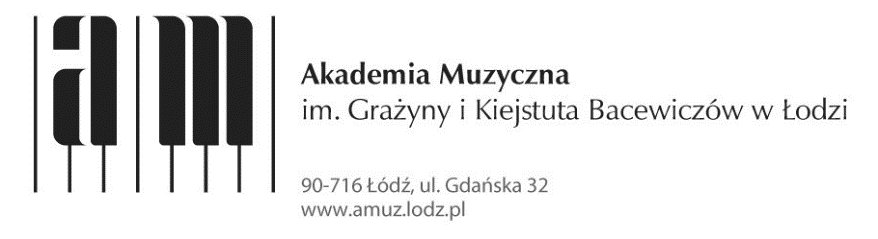 PROGRAM AUTORSKI………………………………………………………………………..							 	  (podpis pedagoga prowadzącego)………………………………………………………………………….………………………………….(nazwa przedmiotu )1. Imię i nazwisko prowadzącego2. Wydział3. Poziom studiów4. Rodzaj studiów5. Treści programowe nauczania6. Metody nauczania7. Warunki zaliczenia - wymagania stawiane studentowi do uzyskania pozytywnej oceny8. Inne istotne informacje, np. możliwość prowadzenia zajęć w języku obcym9. Oświadczenie pedagogaOświadczam, że:- treści programowe, cele, literatura oraz efekty uczenia się po zrealizowaniu przedmiotu są zgodne z sylabusem;- czas realizacji oraz forma zaliczenia przedmiotu są zgodne z obowiązującym programem studiów.